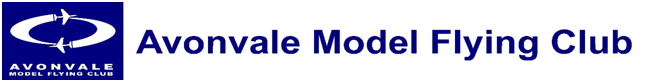  Membership Form 2023-24Please complete this form and return it with club fee to. membership@avonvale.org.ukElectronic returns (email) are preferred, and we also appreciate you renewing your membership directly with BMFA – just google “renew BMFA” – but if you need us to help BMFA with this we can. By completing and submitting this form you are agreeing to comply with the Constitution and Rules of the Club.	Club Fees - Valid until December 31st, 2024You MUST have BMFA / FPV UK / LMA of equivalent membership which provides 3rd party liability insurance. YOU MUST ALSO BE REGISTERED WITH THE CAABANK TRANSFER PREFERRED to HSBC – Sort code 40-41-26 – A/C 81072145 – use your name as the reference; Or cheques payable to “Avonvale Model Flying Club”.Cash to a committee memberRemember to include a reference so we can work out who you are! Your Membership: - ADULT / JUNIOR under 17 REQUIRED fields are in bold italics.Full Name:                                                                       Age if under 17:  _________                     Address: _________________________________________________________________________                                                                                   County: ____________________ Postcode: ________ E-Mail: _______________________________Tel. No.                               Mobile:                                           Date of Birth: __________________                                                                                       Your Date of Birth along with your BMFA number allows us to manage your club ‘membership’ in the BMFA database: Avonvale Membership No: ________ Insurance No (BMFA etc): _________________ Paid-up members, please contact the membership secretary for your cards.Please note membership cards must be on display at the flying site No card No fly.If you would like your club card posted to you when available, please send a large letter stamped addressed envelope to the Membership Secretary.Adult club membership:£90Joining Fee:£30Applies to new members and member that have not renewed by 31st December 2023Junior club membershipFreeApplies to members under the age of 17